                                                                                                                            221-415-027 Лисецкая                                                                                                                                      Приложение 6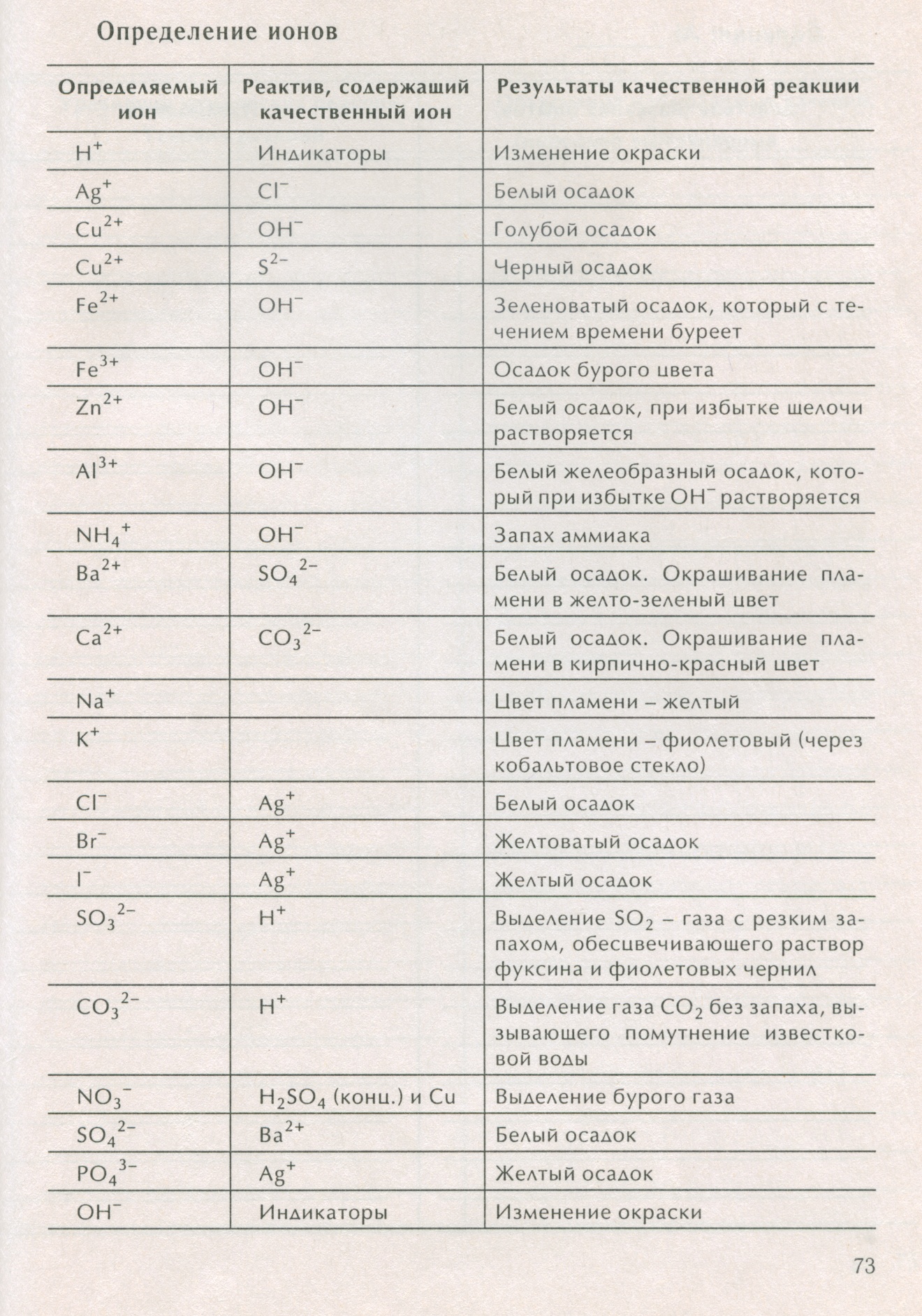 